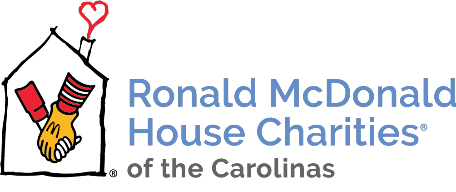 Referral FormThis document must be submitted by a social worker/medical professional who considered the family suitable for housing with Ronald McDonald House Charities of the Carolinas. A new referral is needed for each individual stay.					Date: ______________________Insurance: If the patient has South Carolina Medicaid, please do not fill out this form. Please submit a LogistiCare Medical Request for Overnight Travel.Medical Facility Name: Department: Print Name:Signature:Email: Title/Position:Title/Position:Phone: Patient Full Name: DOB: Parents/ Guardians:Phone Number(s):Additional Occupants:Relationship to Patient:Address:Maximum of 4 Occupants per room and one room per family.Maximum of 4 Occupants per room and one room per family.Maximum of 4 Occupants per room and one room per family.Reason for Stay/Diagnosis:Reason for Stay/Diagnosis:Reason for Stay/Diagnosis:Is anyone in the family unable to walk upstairs? Please Explain and indicate who?Is anyone in the family unable to walk upstairs? Please Explain and indicate who?Is anyone in the family unable to walk upstairs? Please Explain and indicate who?Dates of Stay: # of nightsNew resident that has never stayed with us before?         New       EstablishedAUTHORIZATION:  I authorize RONALD MCDONALD HOUSE CHARITIES OF THE CAROLINAS’ staff to receive any communications pertinent with my Child’s /children stay. Also, all communications with my child’s/children’s medical/mental health professionals, case management staff or any other Ronald McDonald House, wherever located, deemed necessary or appropriate concerning the patient or anyone. in the family.   Verbal Consent Obtained from Parents/Guardians        YES          NO 	Initials____________  Please Advise the Family:Providing photo proof of COVID 19 Testing is mandatory for all adults 18 and older not provided by us for each visit. A background check may be performed for any adult resident(s) staying with us and that no one should have any felonies pending or otherwise.AUTHORIZATION:  I authorize RONALD MCDONALD HOUSE CHARITIES OF THE CAROLINAS’ staff to receive any communications pertinent with my Child’s /children stay. Also, all communications with my child’s/children’s medical/mental health professionals, case management staff or any other Ronald McDonald House, wherever located, deemed necessary or appropriate concerning the patient or anyone. in the family.   Verbal Consent Obtained from Parents/Guardians        YES          NO 	Initials____________  Please Advise the Family:Providing photo proof of COVID 19 Testing is mandatory for all adults 18 and older not provided by us for each visit. A background check may be performed for any adult resident(s) staying with us and that no one should have any felonies pending or otherwise.